Australian Capital TerritoryCorrections Management (Detainee Banking) Policy 2023Notifiable instrument NI2023-470made under the  Corrections Management Act 2007, s14 (Corrections policies and operating procedures) 1	Name of instrumentThis instrument is the Corrections Management (Detainee Banking) Policy 2023.2	Commencement This instrument commences on the 7th August 2023. 3	Operating Procedure I make this policy to facilitate the effective and efficient management of correctional services.4	RevocationThis operating procedure revokes the Corrections Management (Detainee Trust Fund Management) Policy 2019 (No 2) [NI2019-313]Bruno Aloisi
A/g Commissioner
ACT Corrective Services
4 August 2023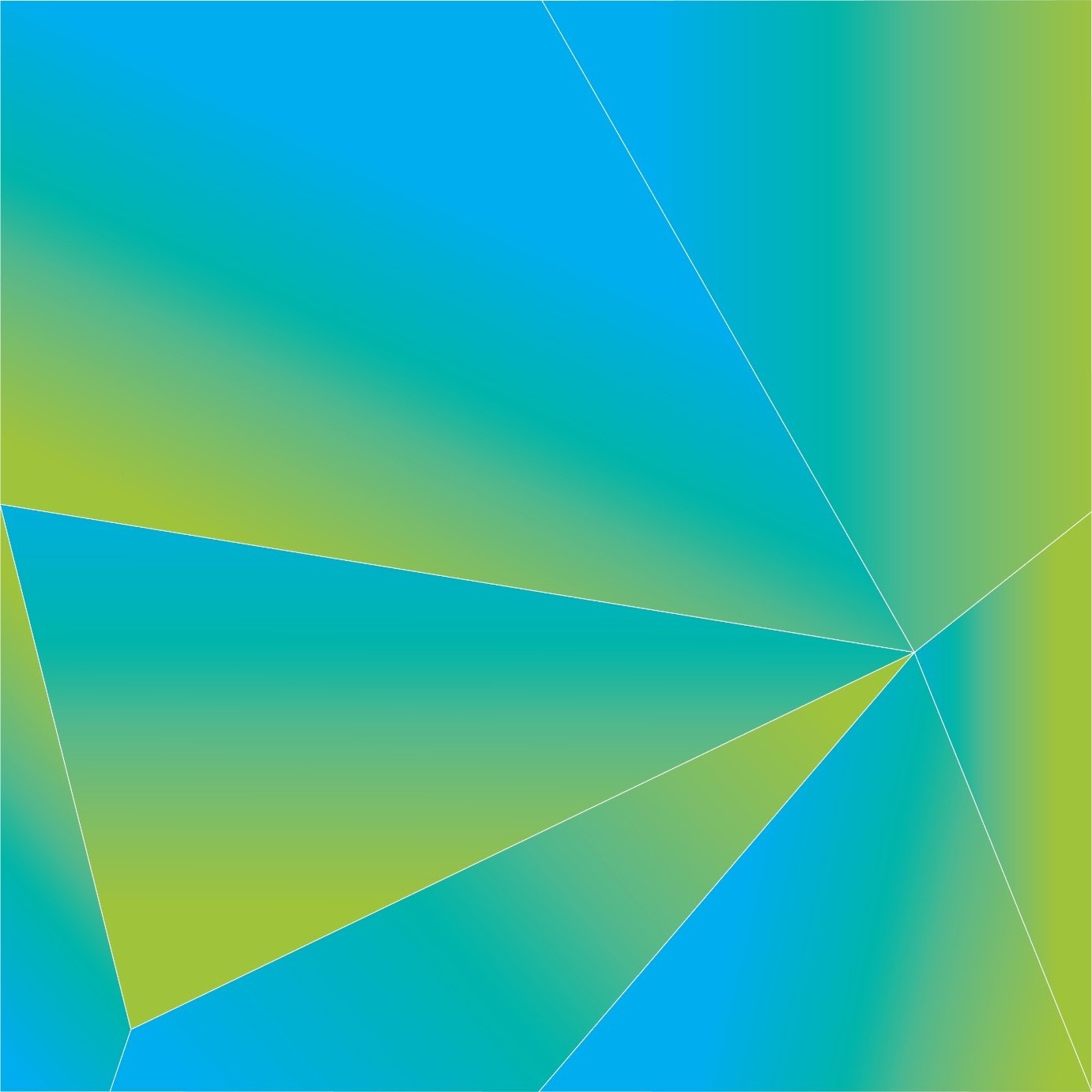 Contents1	PURPOSE	42	SCOPE	43	DEFINITIONS	44	PRINCIPLES	55	DEPOSITS	56	WITHDRAWALS	67	ADMISSION	78	PURCHASES	89	REFUNDS	810	EXTERNAL PAYMENTS	811	MANAGEMENT OF DETAINEE EARNINGS	912	RELEASE AND TRANSFER	913	UNCLAIMED DETAINEE FUNDS	914	DEATH IN CUSTODY	1015	COMPLAINTS	10RELATED DOCUMENTS	10PURPOSEThis policy establishes guidelines for the management of detainee trust fund accounts by ACT Corrective Services (ACTCS).SCOPEThis policy applies to all detainees, ACTCS staff and contracted service providers to correctional centres in the ACT.Detainees admitted to a correctional centre under section 30 of the Corrections Management Act 2007 or section 64 of the Crimes (Sentence Administration) Act 2005 are not covered in this policy due to insufficient time to establish a trust account during these custodial episodes.DEFINITIONSPRINCIPLESDetainee monies held in trust are managed according to the requirements of the Corrections Management Act 2007 (ACT) and Financial Management Act 1996 (ACT).ACT correctional centres are cash-free, and detainees must not have cash while in an ACT correctional centre.ACTCS manages a trust fund for each detainee. The trust fund holds the detainee’s earnings and received deposits.Detainee money held in trust allows detainees to make regular purchases of basic goods for personal use or consumption and reasonable access to items not provided by an ACT correctional centre.No interest is accrued on detainee monies held in trust.Detainee monies held in trust will be reconciled each business day and on the detainee’s release from an ACT correctional centre.Detainees can receive a maximum of $150 per week deposited into their trust fund account; not including detainee earnings under section 11 of the policy.Monies held in trust must not exceed $10,000 per detainee unless authorised by an Executive Business Manager (EBM) or equivalent. This is a culmination of both Trust Fund and Holdings accounts.The maximum allowable balance for a detainee’s trust fund account is $1000.Any incoming monies that would result in a detainee’s trust fund account being in excess of $1000 must be diverted to the detainee’s holding account.When there is a credit in the detainee’s holding account, a weekly transfer may be made to the detainee’s trust fund account, not exceeding the maximum deposit limit outlined in 4.7 of this policy.Detainees will receive a weekly statement of their trust fund and holding account balances.Detainee monies held in trust should not go into arrears at any time or create hardship through accumulation of debt.DEPOSITSDeposits from external parties can only be made via either:https://www.correctiveservices.act.gov.au/custody/detainee-money  ortelephone banking: 1300 546 086Detainees can request funds be transferred from their private bank account to their trust fund account.Proof of account ownership must be provided and retained in the Detainee’s records prior to a transfer under 5.2 of this policy.Deposits must not exceed the maximum deposit limit outlined in section 4.7 of this policy.Australian Money Orders can only be accepted with prior approval from Senior Director, Finance.WITHDRAWALSWithdrawals from a detainee’s trust fund or holdings account will not occur without the detainee’s written authorisation unless the withdrawal relates to any of the following items under this section.Disciplinary BreachesACTCS may withdraw up to $500, or as prescribed under section 49 of the Corrections Management Regulation 2010, from a detainee’s trust fund following a disciplinary breach, if:the Assistant Commissioner, Custodial Operations or delegate has provided written advice of a disciplinary decision ordering a financial penalty andthe disciplinary process has been finalised according to the Detainee Discipline Policy.All records relating to the outcome of a disciplinary decision to impose a financial penalty must be stored in the detainee’s records.BoardACTCS deducts monies for board from earnings paid to a detainee who is participating in work outside the AMC.Board monies are deducted from a detainee’s trust account according to the gratuities paid to the detainee.Board deductions for detainees participating in part-time work are calculated on a pro-rata basis.Board monies will be deducted at the same rate of frequency as earnings are received. Example: weekly if paid weekly, fortnightly if paid fortnightly.ACTCS must conduct a review of board deduction rates annually.Incidental expensesACTCS are entitled to make legitimate and appropriate recovery of incidental expenses incurred in the production of art and craft, where the art or craft has been sold and earnings credited to a detainee in accordance with the Art and Craft Policy.ACTCS are entitled to make legitimate and appropriate recovery of costs for incidental expenses from earnings credited to a detainee from paid work outside a correctional centre in accordance with the Transitional Release Program Policy.Incidental expenses may include, but are not limited to, public transport, work clothing and equipment, art and craft materials.For incidental expenses excluding those covered in Section 6.9, receipts must be provided for calculation of costs and proof of expenditure using a Detainee Request Form - Finance.Incidental expenses will be deducted from a detainee’s trust fund at the same rate of frequency as earnings are received.Upon notification from the bank, a detainee trust account may be debited for any declined or fraudulent deposits received based on the outcome of their independent investigation. ADMISSIONAny Australian currency in a detainee’s possession on admission into ACTCS custody must be credited to their trust fund account within two (2) business days upon receiving advice from the Court Transport Unit or alternative relevant authority.A monetary advance of $5 is available to detainees on admission to the AMC for the purpose of telephone credit.If an advance is made under section 7.2 the detainee must authorise the advance and accept the advance will be recovered by ACTCS when money is deposited into their trust fund account.Detainees must be advised on admission that monies held in trust are monitored by ACTCS.PURCHASESDetainees can make purchases at the AMC within the following limits:REFUNDSDetainees can request refunds for disputed transactions using a Detainee Request Form. Detainees must attach relevant documentation to support the claim.Refunds will be processed at the discretion of the Senior Director, Detainee Services, and the detainee advised of the outcome in writing as soon as practicable.EXTERNAL PAYMENTSExternal payments allow detainees to maintain their personal financial and living affairs while in custody, such as maintaining:rental agreements and other lodgingsrestitution paymentspayments to the Public Trusteetax payments.All external payments must be submitted via a Detainee Request for External Payment form.All external payments require approval of the Senior Director, Operations.Detainees are not permitted to make external payments that are:transactions in order to run a businesspurchases of stock or sharesunauthorised salesentering into any loan or credit arrangementsany form of gambling.MANAGEMENT OF DETAINEE EARNINGSThe Assistant Commissioner Custodial Operations will maintain a schedule outlining the rate of remuneration for all relevant work and activities in an ACT correctional centre as listed under section 11.2.Detainees will receive earnings:credited to their trust account as remuneration for work done in the AMCas a gratuity for participating in programs and/or educational and vocational courses offered by the correctional centrefrom the sale of arts and crafts under the Art and Craft Policypayable to a detainee participating in paid work outside a correctional centreas an unemployment allowance for eligible detainees.The Commissioner will ensure an that annual review of remuneration rates is conducted.Detainee earnings will be paid into a detainee’s trust fund within two (2) business days following advice from the relevant authority.RELEASE AND TRANSFERUpon release from an ACT correctional centre, a detainee’s accounts will be reconciled and:any outstanding purchases, reparations, advance payments or financial penalties will be deducted from a detainee’s trust fundany earnings will be reviewed and credited to the trust account.ACTCS will deposit the balance of funds to a detainee’s nominated external bank account within two (2) business days.UNCLAIMED DETAINEE FUNDSWhere a detainee has been released and left behind an unclaimed amount of money in their trust fund, this amount must be transferred to an unclaimed funds ledger. This is reconciled daily.Where a detainee, who has unclaimed funds under section 13.1, re-enters custody, these unclaimed funds will be credited to the detainee’s trust fund account.A former detainee is entitled to claim monies held in trust for a period of up to six (6) years.After six (6) years, ACTCS will transfer any unclaimed funds to the ACT Revenue office.Funds that have not been claimed by a detainee within this time must make a claim to the ACT Revenue Office.DEATH IN CUSTODYRelease of trust fund monies belonging to a deceased detainee to the detainee’s next of kin requires authorisation by the Executive Branch Manager or equivalent.COMPLAINTSIn accordance with the Detainee Requests and Complaints Policy, a detainee may make a complaint relating to their trust fund or purchases by submitting a written complaint.RELATED DOCUMENTSDetainee Request Form - FinanceDetainee Request for PaymentDirect Debit Request FormDetainee Requests and Complaints PolicyDetainee Request FormDetainee Discipline PolicyArt and Craft PolicyDetainee Work PolicyBruno AloisiA/g CommissionerACT Corrective Services         June 2023Document detailsMonies held in trustAll monies held on behalf of a detainee in an individual Trust Fund Account and Holding Account.Trust Fund AccountAn account holding money on behalf of a detainee who is in the custody of ACTCS.Holding AccountA separate sub-account for a detainee where earnings and deposits have exceeded the maximum allowable balance in a detainee’s Trust Fund Account.Private Bank AccountAn account held by a detainee in a financial banking institution that is not managed by ACTCS.External PaymentsPayments made by detainees from their trust fund account to a private bank account to maintain their personal financial and living affairs.Gratuities (equivalent weekly earnings)Board deduction$400 or less15% of earningsOver $40020% of earningsActivityFrequencyLimitGrocery Buy Up Weekly$100Activity Buy UpMonthly$150CanteenWeekly$150Phone CreditsWeekly$150CriteriaDetailsDocument title:Corrections Management (Detainee Banking) Policy 2023Document owner/approver:Commissioner, ACT Corrective ServicesDate effective:The day after the notification dateReview date:Three years after the notification dateCompliance with law:This policy reflects the requirements of the Corrections Management (Policy Framework) Policy 2020Responsible officer:Head of Business ServicesVersion Control Version Control Version Control Version Control Version no. Date DescriptionAuthorV1November 2018First IssuedL. KazakV2May 2019UpdateL. KazakV3June 2023Revised, updated and renamedM. McKenzie